Uso de fotografías en el sitio web u otros materiales ilustrativos.La seguridad del estudiante con respecto a su desarrollo en el Distrito Escolar West Valley ha siempre sido una gran prioridad.  Nuestras escuelas frecuentemente usan fotos individuales o de grupo en sus sitios web de la escuela. Estas se usan con el fin de ayudar a crear ese sentido de conexión con nuestra comunidad y ayudar a resaltar lo que nuestros estudiantes han logrado durante el ciclo escolar.	____ No, no doy permiso a que la foto de mi hijo aparezca en fotografías u otro material ilustrativo en el sitio Web del Distrito Escolar West Valley.Firma de padre de familia o tutor _______________________________________Fecha _____________Publicación de fotografíasEl Distrito Escolar West Valley frecuentemente usa fotografías, videos y/o materiales varios de estudiantes. Estos usos incluyen pero no se limitan a: presentaciones educativas, sitios web acerca de nuestras escuelas dentro del distrito, cobertura de noticias relacionadas con la escuela, anuario escolar, boletines informativos escolares individuales y del distrito. Este formato le da a usted como padre de familia o tutor la elección que su hijo pueda estar en fotografías relacionadas con la escuela, así como videos y/o materiales ilustrativos. ____ No, no doy permiso a que mi hijo(s) sea parte de esas presentaciones o documentales que el Distrito Escolar West Valley realiza o en medios de noticias.Firma de padre de familia o tutor________________________________________ Fecha_____________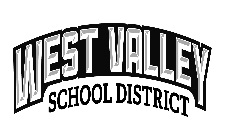 DISTRITO ESCOLAR WEST VALLEY NO.208PUBLICACIÓN DE MEDIOS  (rev. April. 2022)